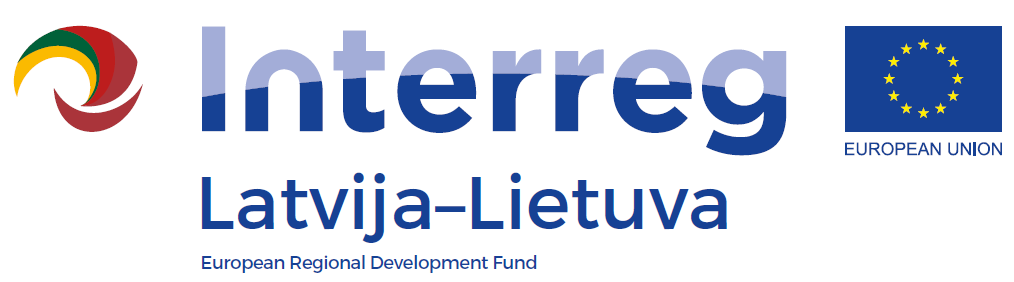 Darbotvarkė2017 m. balandžio 28 d.Viešbutis „Amberton Vilnius“, L. Stuokos-Gucevičiaus g. 1, VilniusSeminarą organizuoja 2014–2020 m. Interreg V-A Latvijos ir Lietuvos programos vadovaujančioji institucija.Seminaras vyks lietuvių kalba. Dalyvavimas seminare yra nemokamas.9:30 – 10:00 Dalyvių registracija, pasitikimo kava10:00 – 10:05Renginio atidarymas10:05 – 12:00Informacija apie programą: programos prioritetai ir potemėsremiamos veiklosreikalavimai informacijos sklaidai ir komunikacijaireikalavimai projektamsvertinimo kriterijai ir paraiškų vertinimo procedūraprogramos pirmojo kvietimo pamokos Praktinė užduotisKlausimai ir atsakymai12:00 – 13:00Pietūs13:00 – 13:45Finansų valdymas: išlaidų tinkamumasprojekto biudžeto planavimas Klausimai ir atsakymai13:45 – 14:30Paraiškų ruošimas ir pateikimas per elektroninę monitoringo sistemą (angl. electronic Monitoring System)Klausimai ir atsakymai14:30 – 16:00Kavos pertraukėlėIndividualios konsultacijos